PROJECT TITLENORTH BAY FOREST IMPROVEMENT PROGRAM - BEAR FLATCHECK APPLICABLE FEES:Environmental Impact Report (El R)	$3,839.25	$ 	Mitigated/Negative Declaration (MND)(ND)	$2,764.00	$ 	Certified Regulatory Program (CRP) document - payment due directly to CDFW	$1,305.25	$ 	El Exempt from fee12j Notice of Exemption (attach)CDFW No Effect Determination (attach)Fee previously paid (attach previously issued cash receipt copy)Water Right Application or Petition Fee (State Water Resources Control Board only)	$850.00	$ 	County documentary handling fee	$50.00OtherPAYMENT METHOD:1:1 Cash C8:1 Credit	❑ Check	❑ Other	TOTAL RECEIVED	$ 	$50.00Notice of Exemption	Appendix E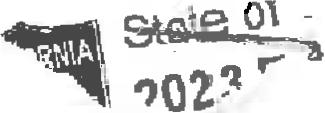 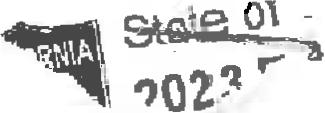 From: (Public Agency): Sonoma Resource Conservation District1221 Farmers Lane, Suite FSanta Rosa, CA 95405(Address)Deva Marie Froto, County Clerk BY: C  Celeste Hernandez, Deputy ClerkProject Title: North Bay Forest Improvement Program - Bear Flat  Project Applicant: Sonoma Resource Conservation DistrictProject Location - Specific:6699 Mill Creek Road, Healdsburg (APN: 111-160-008Rosa osaProject Location - City: Santa	 Project Location - County: SonomaDescription of Nature, Purpose and Beneficiaries of Project:MI Creek Road h Haildeburg, CA. The piniect via take piece on this 410 we property, though only a fraction of the land wit be treated. The 2020 Walbridge Firs severely damaged Vim project liegetatiat IA prinurgy redwood and dead Douglas-Fir, at wet as Umiak, rnedrone, California bey-likael, and black oak. Treetrnents will bagel 300 to BOO trees per acre under 4" DBH and spaced el teed 10 feet from each other es well as 100-300 trees per acre ringing 4-r DBH that will be spiced et least 14 feet eurn each other, union within a coppiced group of trews Slash generated from these treehments will be pied for habitat or later burring. Some trees larger than f 7DOH may be trained, but these trees shall be NOW to those determined to be dying or In Imminent hazard. Operebonel limitations for wisterccurses shall include a no operation buffer without clearance from it qualified Registered Professional Forester or es-diked bidocast determairg no•preursie of species listed wider the Federel or State Endangered Species AdName of Public Agency Approving Project	Resource Conservation District Name of Person or Agency Carrying Out Project:  Fred Euphrat Exempt Status: (check one):Ministerial (Sec. 21080(b)(1); 15268);Declared Emergency (Sec. 21080(b)(3); 15269(a));Emergency Project (Sec. 21080(b)(4); 15269(b)(c));13 Categorical Exemption. State type and section number:  15304 Minor Alteration to LandStatutory Exemptions. State code number: 	Reasons why project is exempt:The project is exempt because the planned activities meet the definition of "forestry' in PRCS753, and have been reviewed and approved by a Registered Professional Forester in consultation with experts from other pertinent fields who have attested that the activities proposed in this project wit only have the potential for at most impacts that are less than significant to the environment, having provided adequate measures for avoidance of sensitive environmental resources. Project activities will not involve the removal of healthy, mature, or scenic trees, and will not result in a substantial alteration of the current function of the land. Project specific analysis is on file at the RCO.Lead AgencyJason Wells, RPF#3014	707 769-1448 x-107Contact Person: 	 Area Coderfelephone/Extension: - -•If filed by applicant:Attach certified document of exemption finding.Has a Notice of Exemption been filed by the public agency approving the project?	Yes	No• Signed by Lead Agency	Signed by ApplicantAuthority cited: Sections 21083 and 21110, Public Resources Code.	Date Received for filing at CPR:	Reference: Sections 21108, 21152, and 21152.1, Public Resources Code.This notice was posted on 05/02/2023and will remain posted for a period of thirty days through 06/0212023Doc No.49-05022023-170[CALIFNILVyyIfCalifornia - Department of Fish and Wildlife ENVIRONMENTAL DOCUMENT FILING FEE CASH RECEIPTDFW 753.5a (REV. 01/01/23) Previously DFG 753.5aCalifornia - Department of Fish and Wildlife ENVIRONMENTAL DOCUMENT FILING FEE CASH RECEIPTDFW 753.5a (REV. 01/01/23) Previously DFG 753.5aSIGNATURE X 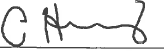 AGENCY OF FILING PRINTED NAME AND TITLECeleste Hernandez, Deputy County Clerk-RecorderSignature:Date: 4/28/2023	Title: Executive DirectorDate: 4/28/2023	Title: Executive DirectorDate: 4/28/2023	Title: Executive DirectorDate: 4/28/2023	Title: Executive DirectorSignature: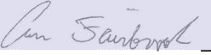 